Открыт прием заявок на конкурсный отбор высокотехнологичных проектов молодых инноваторов по программе «УМНИК-НТИ Хелснет» в рамках реализации задач Национальной технологической инициативы.«УМНИК-НТИ Хелснет» — совместный конкурс  Фонда содействия инновациям  и  рабочей группы HealthNet НТИ.Конкурс проводиться в рамках программы «УМНИК»  (участник молодежного научно-инновационного конкурса),  одной из программ Фонда содействия инновациям (далее – ФСИ), направленной на финансовую поддержку в форме невозвратного гранта 500 тыс. руб. на 2 года коммерчески ориентированных научно-технических проектов молодых исследователей в возрасте от 18 до 30 лет.Проект участника конкурса «УМНИК-НТИ Хелснет» должен соответствовать одному из приоритетных направлений "дорожной карты" рынка Хелснет, содержать научно-техническую новизну и иметь перспективу коммерциализации.различных заболеваний.- Приоритетные направления - сегменты рынка Хелснет, обеспечивающие 3% долю отечественного рынка к 2035 году:· Превентивная медицина· Спорт и здоровье· Медицинская генетика· Информационные технологии в медицине· Здоровое долголетие· БиомедицинаПрием заявок осуществляется  с 1 сентября по 1 ноября 2021 года включительно через систему «УМНИК» по адресу: https://umnik.fasie.ru/HealthNetПОДАТЬ ЗАЯВКУЗаочный полуфинальный отбор проектов по приоритетным направлениям рынка Хелснет с 2 сентября по 30ноября.2021 годаФинал конкурса состоится 15 декабря 2021 года в онлайн формате.Для консультации по вопросам участия в конкурсе вы можете обратиться в Центр поддержки технологий и инноваций (425 кабинет) к Рубальскому Олегу Васильевичу и Карповой Галине Альбертовне.КАК ПРИНЯТЬ УЧАСТИЕЗарегистрируйся, если ты это еще не сделалОпиши свою идею в заявке и подай ее в электронной форме.Пройди предварительный отбор.Подготовь презентацию проекта и выступи на финальном отборе.Стань победителем и получи 500 тысяч рублей в течение 2-х лет на развитие своей идеи.ХЕЛСНЕТ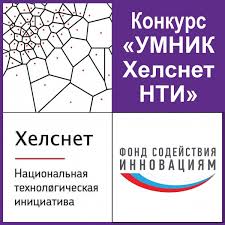 ОТБОР В ПРОГРАММУ «УМНИК-НТИ»